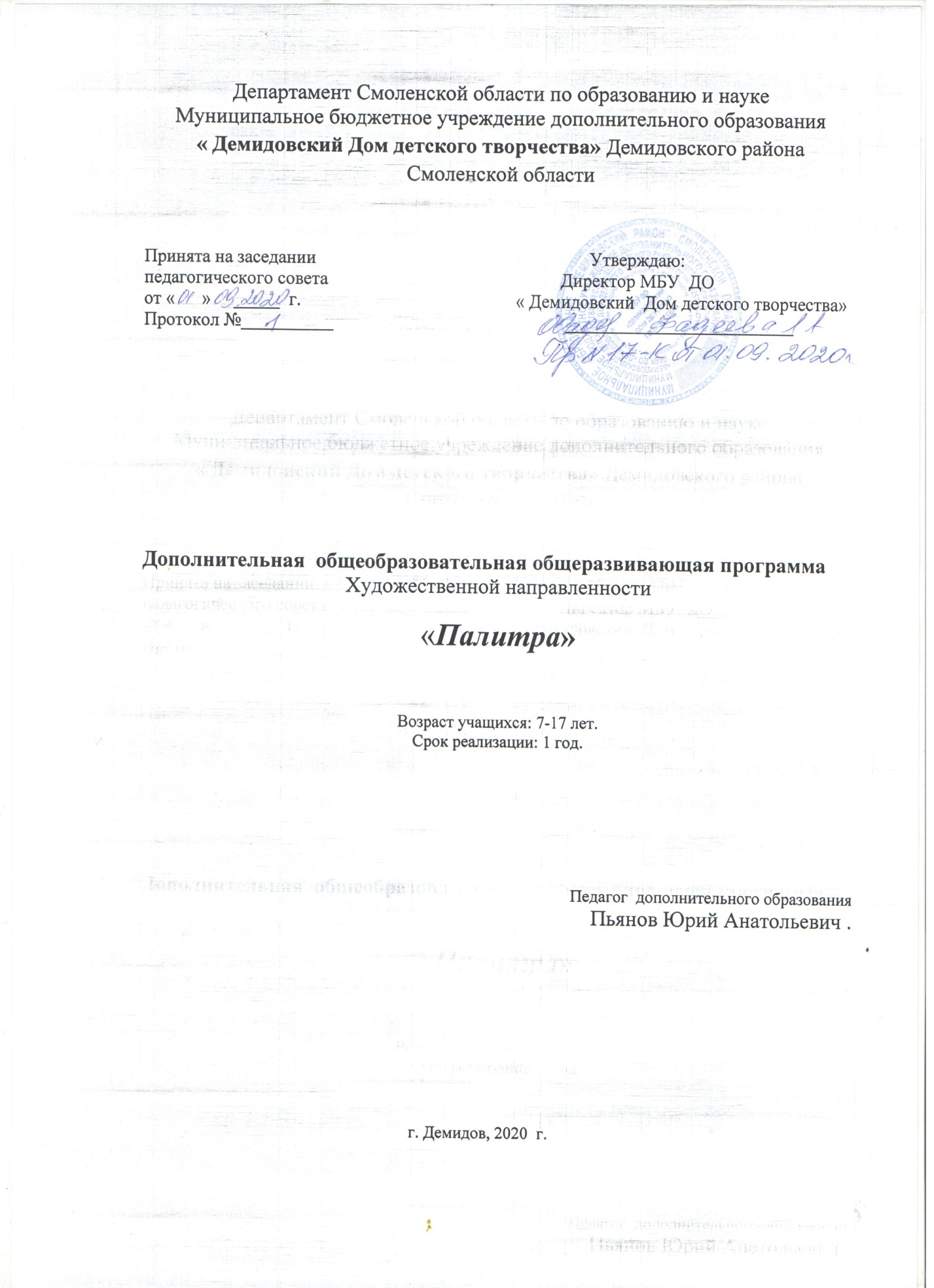                          Пояснительная записка1.1.Направленность дополнительной общеобразовательной общеразвивающей программы  Художественная направленность.1.2. Уровень освоения программы:Ознакомительный уровень.1.3. Актуальность и педагогическая целесообразность программы.виваПрограмма «Изобразительное искусство» разработана в соответствии с Приказом Министерства образования и науки Российской Федерации от 09 ноября 2018 г. № 196 « Об утверждении порядка организации и осуществления образовательной деятельности по дополнительным образовательным программам», Письмом Министерства образования и науки РФ от 18 ноября 2015 г. № 09-3242 и методическими рекомендациями по разработке и оформлению дополнительных общеобразовательных общеразющих программ, в строгом соблюдении требований СанПин 2.4.4.3172-14.Изобразительное искусство тесно связано с жизнью человека. Новизна программы состоит в том, что в процессе обучения учащиеся получают знания о простейших закономерностях строения формы, о линейной и воздушной перспективе, цветоведении, композиции, декоративной стилизации форм, правилах лепки, рисования, аппликации, а также о наиболее выдающихся мастерах изобразительного искусства, красоте природы.Актуальность программы обусловлена сближением содержания программы стребованиями жизни. В настоящее время возникает необходимость в новых подходах к преподаванию эстетических искусств, способных решать современные задачи эстетического восприятия и развития личности в целом.В системе эстетического воспитания подрастающего поколения особая роль принадлежит изобразительному искусству. Умение видеть и понимать красоту окружающего мира способствует воспитанию культуры чувств, развитию художественно-эстетического вкуса, трудовой и творческой активности, воспитанию целеустремлённости, усидчивости, чувства взаимопомощи, что даёт возможность творческой самореализации личности.Занятия изобразительным искусством являются эффективным средством приобщения детей к изучению народных традиций. Знания, умения, навыки воспитанники демонстрируют своим сверстникам, выставляя свои работы. Главный смысл программы – возможность связи искусства с жизнью человека, его роль в повседневной жизни.В процессе обучения у детей развиваются не только интеллектуальные итворческие способности, но и воспитываются определённые качества личности.1.4. Отличительные особенности программыОтличительной особенностью данной образовательной программы является ориентированность  на применение широкого комплекса различного дополнительного материала по изобразительному искусству. Программой предусмотрено, чтобы каждое занятие было направлено на овладение основами изобразительного искусства, на приобщение детей к активной познавательной и творческой работе. Процесс обучения изобразительному искусству строится на единстве активных и увлекательных методов и приёмов учебной работы, при которой в процессе усвоения знаний, законов и правил изобразительного искусства у школьников развиваются творческие начала.Образовательный процесс имеет ряд преимуществ:− занятия проводятся в удобное для обучающегося время, могут дополнятьсядомашним заданием с целью улучшить качество работы;− обучение организовано на добровольных началах всех сторон (дети, родители, педагоги); − детям предоставляется возможность удовлетворения своих интересов исочетания различных направлений и форм занятия.                                               2. Цель и задачи2.1. Цель Программы: приобщение обучающихся через изобразительное творчество к искусству посредством развития эстетической отзывчивости, формирования творческой и созидающей личности. 2.2. Задачи Программы.Для реализации цели программы осуществляются следующие задачи:1 Задачи в обучении:- научить практическим приёмам и навыкам изобразительного мастерства (врисунке, живописи, композиции)- изучить разновидности техник выполнения в изобразительном искусстве,- научить раскрывать тему в изображении,2 Задачи в развитии:- развивать умение грамотно сочетать цвета, используемые в деятельности;- развивать фантазию, воображение, образное мышление, представление,используя занятия на цвет и фактуру и т.д.;-развивать способность достигать профессионального уровня в изобразительном творчестве;- формировать интерес к творчеству путём посещения музеев, выставок.3 Задачи в воспитании:- воспитывать любовь к народным традициям,- формировать эмоционально-ценностное отношение к окружающему миручерез художественное творчество,- воспитывать чувство красоты,- воспитывать аккуратность,- воспитывать терпение в работе,- воспитывать целеустремлённость,- поддерживать одарённых и талантливых детей.2.3. При работе на занятиях развиваются следующие умения:Развитие познавательных умений:- умения обозначать проблему, выдвигать гипотезу  и варианты её решения в нужном варианте;- умения составлять план работы, последовательность выполнения задач, конспекты.Развитие общетрудовых умений:- умения творчески подходить к решению поставленных задач;- умений пользования материалами и инструментом;- умения оперативно организовать свою деятельность и др.Развитие коммуникативных умений, навыков:- навыка группового общения, умения работать в коллективе;- умения рационально распределять роли в ходе выполнения коллективной работы и нести ответственность за работу в целом;- умения предложить и отстаивать свою точку зрения, умения слушать и слышать собеседника, оппонента.                                           3. Категория учащихсяВозраст обучающихся: от 7 до 17 лет.                     4. Срок реализации Программы, общее количество часов. Формы организации образовательной деятельности и режим занятий4.1. Срок реализации.Срок реализации Программы – 1 год (39 недель)Объем программы: 144 часа.4.2. Формы организации образовательной деятельности и режим занятий Форма организации образовательной деятельности:• очная,• групповая (аудиторная).Занятия проводятся в разновозрастных группах. 4.3. Режим занятийНа первом году обучения по программе «Палитра» занятия проводятся 2 раза в неделю. Общая продолжительность занятий в неделю составляет 4 часа (1 час занятия включает в себя 45 мин учебного времени и обязательный 15-минутный перерыв для отдыха обучающихся и проветривания помещения.)                    5. Планируемые результаты освоения программы5.1. Планируемые результаты освоения программы.Планируемые результаты соотносятся с целью и задачами (обучения, воспитания,развития) программы.5.1.1. Результаты обучения.Предметные результаты.К концу  обучения учающиеся будут знать и уметь:знать:основные свойства материалов для изобразительного творчества;инструкцию по технике безопасности;о строении композиции;о роли выразительных средств (форме, цвете, фактуре) в построении декоративного произведения, изобразительной композиции;о цветовом круге;особенности выполнения работы в рисунке, в живописи;особенности выполнения техники в декоративном творчестве;особенности оформления работы;о понятии «декоративно-прикладное искусство»;уметь:правильно и безопасно пользоваться необходимыми материалами;определять нужный формат листа и расположение при выборе композиции;отличать теплые и холодные цвета;находить цветовой контраст;пользоваться основными законами композиции;определять техники выполнения;определять работы известных художников по манере рисования;отличать в работах мастеров технику исполнения;выполнять работы в изученных техниках (с натуры, по представлению)                                  Личностные результаты.5.1.2. Результаты воспитывающей деятельности.Учащиеся будут знать и понимать:1. как вместе добиваться интересной композиции, разрабатывая идеи воплощения замысла;2. будут иметь представление о возможном сотрудничестве в планировании совместной работы по своим творческим замыслам;3. будут уметь работать коллективно, оказывая помощь в работе, путём исправления ошибок товарища, в случае необходимости;4. обучающиеся смогут реализовать полученные навыки в практической деятельности, в повседневной жизни, изготавливая сувенирные изделия, которые можно использовать в качестве подарка родным.5.1.3. Результаты развивающей деятельности.Учащиеся будут знать и понимать:1. как выполнять работу в зависимости от техники, степени сложности, тем самым развивая внимание;2.будут запоминать, как рисовать тот или иной объект с натуры или попамяти, развивая таким образом память, художественно-образное представление.                                    Метапредметные результаты:На разных этапах обучения у учащихся формируются метапредметные универсальные учебные действия, отражающие работу с информационными источниками (поиск, синтез, анализ информации); исследовательская деятельность в рамках предметной области; перенос предметных знаний в практику собственной жизни; навыки в области презентации полученных знаний.Знания:Обучающийся может создать на базе пройденного материала необходимые работы в зависимости от того, что именно он хочет украсить.1. Умеет находить в тексте тот материал, который можно раскрыть и реализовать через оформительскую деятельность, а также использовать в проектной деятельности при углублённом самостоятельном изучении особенностей того или иного способа нанести изображение.2. Умеет приводить пример той информации, которая характерна для раскрытия связи изобразительного или декоративно-прикладного искусства с историей развития разных стран, литературы, народного фольклораПонимание:1. Умеет сопоставлять степень сложности выполняемой работы, деля её на этапы.2. Умеет составлять эскизы, композицию, в зависимости от возрастной категории обучающихся.3. Понимает важность дополнения практического материала теоретическим для дальнейшего раскрытия потенциала.4. Может прокомментировать целесообразность выполнения своих последовательных действий.5. Умеет излагать свое мнение, понимая необходимость подкрепления фактами, приведёнными из истории или личного опыта.Применение:1. Может подготовить проект или провести презентацию о многообразии декоративно-прикладного творчества и быте народов, населяющих Россию, а также народов мира, внёсших вклад в историю искусства и народного творчества.2. Может применить полученные знания в раскрытии нового направления воформлении предметов декора, а также в изобразительном творчестве.Анализ:1. Умеет сравнивать цвета, давая обоснование выбранным сочетаниям.2. Может использовать цвет, опираясь на психологию восприятия или традиционный выбор.Синтез:1. Может предложить вариант, позволяющий быстрее и легче выполнить работу, мыслительную деятельность.2. Может придумать способ выполнения оригинального изделия, который содержит основу пройденного материала.Оценка:1. Может оценить значимость пройденного материала для осуществления ивоплощения индивидуальных идей.2.Умеет рассуждать, давать оценку и высказывать свою позицию относительно выполненной работы, как индивидуальной, так и коллективной. 6. Разделы программы7. Учебный  план 8. Содержание учебного плана Глава №1 ОСНОВЫ ХУДОЖЕСТВЕННОЙ ГРАМОТНОСТИ- 48ч.Знакомство с живописными материалами и приемами работы. Цвет и цветоощущения. Основные, смешанные, теплые, холодные цвета. Основы рисунка. Упражнения на выполнение линий различного характера. Основные выразительные средства рисунка – линия, штрих, пятно, точка. Основы живописи. Цвет как способ выражения настроения, мироощущения. Основы композиции. Симметрия, асимметрия, правила компоновки («большое» и «маленькое»). Понятия:  художественный образ, живопись, графика, цвет, мазок, линия, форма, пропорции, композиция, декоративный натюрморт, геометрический орнамент.Виды деятельности: художественно – творческая изобразительная, трудовая.Глава №2 ГРАФИКА-46ч.Знакомство с основными выразительными средствами графики: линия, пятно, штрих. Свойства графических материалов, основные способы и виды работы с графическими материалами. Рисунок как основа графики. Способы изображения симметричных форм. Конструктивное построение предметов. Поэтапный способ выполнения работы. Пропорционально-конструктивное изображение животных по представлению, передача движения в рисунке (уголь, сангина). Учить составлять гармоничную композицию. Правила построения предметов на плоскости, находить правильное гармоничное решение. Рисование предметов, событий, явлений на основе наблюдений или по представлению. Элементарные представления перспективе: обозначение линии горизонта; изображение одинаковых предметов большими и маленькими в зависимости от удаления, изображение близких предметов ближе к нижнему краю листа, более дальних - выше, использование приема загораживания. Выделение главного с использованием тонового и цветового контрастов.Понятия:  художественный образ, живопись, графика, цвет, мазок, линия, форма, пропорции, композиция, декоративный натюрморт, геометрический орнамент, симметрия, экспериментирование с бумагой, сюжет, работа с пластилином.Виды деятельности: художественно – творческая, изобразительная, трудовая.Глава №3 ЖИВОПИСЬ- 50ч.Знакомство с основными выразительными средствами живописи – цветом, цветоощущением. Цветовой круг. Уметь давать основные понятия, разделять теплые и холодные, смешанные цвета. Цвет как передача мироощущения, настроения. Умение пользоваться цветом. Составление гармонии теплого и холодного цвета, изображение ограниченной  палитрой вариативных возможностей цвета. Зрительное восприятие цвета.Составление цветов путем  смешения. Рассказ об истории изобразительного искусства.      Знакомство с художественными инструментами и материалами. Знакомство с различными  художественными живописными техниками. Рисование с натуры предметов с правильной передачей в рисунках пропорций, построения локального цвета. Элементарные способы конструктивного построения предметов, представление о симметрии, использование приема загораживания. Знакомство с цветовым кругом, основными и смешанными цветами, получение оттенков цвета, теплые и холодные цвета. Правила работы с акварельными и гуашевыми красками.      Выполнение в цвете осенних листьев, овощей и фруктов, елочных игрушек, натюрморта с определением геометрической формы предметов. Рисование по памяти и представлению радуги, деревьев, осеннего пейзажа, новогодней композиции, зимнего леса.Понятия : художественный образ, живопись, графика, цвет, мазок, линия, форма, пропорции, композиция, декоративный натюрморт, симметрия, экспериментирование с бумагой, сюжет., тень, полутень, свет.Виды деятельности: художественно-творческая изобразительная, трудовая.ГЛАВА № 4     ЛЕПКА ИЗ СОЛЕНОГО ТЕСТА-12ч.Развитие мелкой моторики рук. Работа с пластическим материалом. Создание объемных композиций и панно. Развитие умения работы с шаблонами. Знакомство с материалами для лепки: глиной или соленым тестом освоение приемов работы с пластилином (откручивание, отщипывание, раскатывание и др.).                              9. Календарный учебный график                        10. Методическое обеспечение программыДля реализации данной программы имеются следующие условия:-	кабинет с хорошей вентиляцией и качественным освещением;-	наличие рабочих мест, соответствующих возрасту и количеству обучаемых;-	наличие хорошего оборудования;-	учебная доска, аудиоаппаратура;-	канцелярские товары;-	ручные инструменты, приспособления и материалы для уроков;-	наглядные демонстрационные материалы по всем темам программы;-	дидактический материал по темам программы;-	учебные пособия.Материально-технические условия реализации программы.Требования к помещению для учебных занятий: в соответствии с Санитарно-эпидемиологическими правилами и нормативами СанПиН ворганизации учебного процесса  занятия проходят в кабинете с обязательным соблюдением режима проветривания.Требования к мебели: мебель (учебные столы и стулья) должны быть стандартными, комплектными и иметь маркировку, соответствующую ростовой группе.Требования к оборудованию учебного процесса: все необходимые материалы, используемые для детского творчества, должны быть безопасными для здоровья детей.Технические средства обучения: компьютер, интернет-ресурсы: ttps://www.youtube.com                       11. Формы аттестации и оценочные материалыДля отслеживания динамики освоения дополнительной общеобразовательной программы и анализа результатов образовательной деятельности разработан педагогический мониторинг. Мониторинг осуществляется в течение всего учебного года и включает первичную диагностику, а также промежуточную и итоговую аттестацию.11.1. Виды контроля:Вводный контроль (первичная диагностика) проводится в начале учебного года (сентябрь-октябрь) для определения уровня подготовки обучающихся.Форма проведения – собеседование.Текущий контроль осуществляется в процессе проведения каждого учебногозанятия и направлен на закрепление теоретического материала по изучаемой теме и на формирование практических умений.Промежуточный контроль (промежуточная аттестация) проводится 1 раз в год в декабре за 2 недели до конца года. Ученики показывают свои работы за 1-ю и 2-ю четверти, выставляя их внутри кружка.Итоговая аттестация проводится в конце обучения при предъявленииРебенком сделанных за год работ. Проводится собеседование, позволяющееопределить уровень освоения знаний и умений.11.2. Формы и содержание итоговой аттестации:- беседа;- опрос;- тестирование;- показ на выставке творческой работы.11.3. Требование к оценке творческой работыТворческая работа (индивидуальная) оценивается положительно при условии, если:- определена и четко сформулирована цель работы;- характеризуется оригинальностью идей, исследовательским подходом, подобранным и проанализированным материалом;- содержание работы изложено логично;- прослеживается творческий подход к решению проблемы, имеются собственные предложения;- сделанные выводы свидетельствуют о самостоятельности ее выполнения.Форма защиты творческой работы (проекта) – очная презентация.11.4. Критерии оценки достижения планируемых результатовКритериями оценки уровня освоения программы являются:- соответствие уровня теоретических знаний обучающихся программнымтребованиям;- свобода восприятия теоретической информации;- самостоятельность работы;- осмысленность действий;-разнообразие освоенных технологий;- соответствие практической деятельности программным требованиям;- уровень творческой активности обучающегося: количество реализованныхпроектов, выполненных самостоятельно на основе изученного материала;-  качество выполненных работ, как по заданию педагога, так и пособственной инициативе;Помимо педагогического мониторинга формой подведения итогов являетсявыставка детских работ внутри кружка. На ней обсуждается план реализациипоставленных задач перед учениками. Здесь ученики могут сравнить свои работы и сделать выводы для дальнейшей эффективности. Детские работы участвуют в школьных выставках, посвящённых какому-либо мероприятию, празднику                                        12. Список литературы.Список использованной литературы.1. Воронов В. Графические искусства в трудовой школе просвещения».1929. –160с2. Выготский Л. С. Воображение и творчество в детском возрасте. - М.:Просвещение, 19913. Знаете ли вы своего ученика. Пособие для педагогов. - М., 19964. Казакова Р.Г. Актуальные проблемы теории и методики изобразительнойдеятельности М. 1995 –70с.5. Кондахчан Е.С. Методика преподавания рисунка в средней школе. М.,«Искусство», 1951 -172с.6. Метелева Е.Г. Детское творчество в образовании».2000. №10.7. Неменский Б.М. Познание искусством. – М.: Изд-во УРАО, 2000 -192с.8. Ростовцев Н.Н. История методов обучения рисованию русская и советская школа. М., «Просвещение» 19829. Ростовцев Н.Н. Методика преподавания изобразительного искусства в школе.:Учебник для студентов худож.-граф. Фак.пед ин-тов. – 3-е изд., доп. и перераб. –М.: АГАР, 199810. Сокольникова Н.М. Основы живописи. - Обнинск: Титул, 199611. Сокольникова Н.М. Основы композиции. - Обнинск: Титул, 199612. Творчество педагога в системе дополнительного образования детейН. Новгород: Издательство ООО «Педагогические технологии», 200313. Шорохов Е.В. Методика преподавания композиции на уроках изобразительногоискусства в школе. Пособие для учителей. Изд. 2-е, доп. и перераб. М.,«Просвещение», 1977Название разделаКоличество часовОсновы художественной грамотности48Графика46Живопись50Лепка из соленого тестаИтого144№Тема занятияКол-во часовТеорияПрактикаПрактикаФормы контроля (аттестации)Глава №1 ОСНОВЫ ХУДОЖЕСТВЕННОЙ ГРАМОТНОСТИГлава №1 ОСНОВЫ ХУДОЖЕСТВЕННОЙ ГРАМОТНОСТИГлава №1 ОСНОВЫ ХУДОЖЕСТВЕННОЙ ГРАМОТНОСТИГлава №1 ОСНОВЫ ХУДОЖЕСТВЕННОЙ ГРАМОТНОСТИГлава №1 ОСНОВЫ ХУДОЖЕСТВЕННОЙ ГРАМОТНОСТИГлава №1 ОСНОВЫ ХУДОЖЕСТВЕННОЙ ГРАМОТНОСТИГлава №1 ОСНОВЫ ХУДОЖЕСТВЕННОЙ ГРАМОТНОСТИ1Художественный   языкизобразительного  искусства. Инструктаж по ТБ на занятиях. Цели и задачи курса обучения на занятиях кружка Изобразительного искусства «Палитра».42222Воспоминания о лете.41333«Осенние путешественники».Композиция из листьев и насекомых.41334«Осенний ковер в стиле кубизма»41335«Самые красивые цветы». Декоративные изображения растительных форм. Компоновка крупных и мелких форм. Знакомство с техникой «примакивание»41336 «Хмурый день»81777«Кошка у окошка»81778Мир вокруг нас.41339Фрукты.  Учимся  рисовать  яблоко.  Смешивание  цветов,  переход цветов. (акварель). Учимся  рисовать  фрукты. «корзиночка фруктов» (апельсины, груши, сливы…). Построение, компоновка предметов, композиционное решение.4222Выполнение итоговой работы. Выставка работ.4044Глава №2 ГРАФИКАГлава №2 ГРАФИКАГлава №2 ГРАФИКАГлава №2 ГРАФИКАГлава №2 ГРАФИКАГлава №2 ГРАФИКАГлава №2 ГРАФИКА10Круг как выразительное средство графики.413311«Пушистый кот».817712«Мир фантазии».413313Городской пейзаж (рисуем штампиком)413314«Листья и веточки». Рисование с натуры. Тушь, перо. Упражнения на выполнение линий разного характера: прямые, изогнутые, прерывистые, исчезающие.413315 Рисуем губкой (паролоном).413316Рисуем ватными палочками пейзаж, натюрморт.615517«Рыбка в аквариуме».413318Мы рисуем своих друзей. Автопортрет.        413319Изображение растительного мира.426620Изображение животного мира. Выполнение итоговой работы в форме игры – викторины.4266Глава №3 ЖИВОПИСЬГлава №3 ЖИВОПИСЬГлава №3 ЖИВОПИСЬГлава №3 ЖИВОПИСЬ21Теплые и холодные цвета (стихия –вода, стихия –огонь).413322Основные и дополнительные цвета. Чем и на чем рисует художник?  Выразительные возможности художника. Учимся рисовать кистью.413323«Морозная ночь». Пейзаж. Силуэтный рисунок.413324Рисунок с резервом.413325Рисуем руками.413326«Рыбка». Пластилиновая живопись.413327«Кошки» в технике «сухая кисть»413328«Ночь на море».4044ГЛАВА № 4     ЛЕПКА ИЗ СОЛЕНОГО ТЕСТАГЛАВА № 4     ЛЕПКА ИЗ СОЛЕНОГО ТЕСТАГЛАВА № 4     ЛЕПКА ИЗ СОЛЕНОГО ТЕСТАГЛАВА № 4     ЛЕПКА ИЗ СОЛЕНОГО ТЕСТАГЛАВА № 4     ЛЕПКА ИЗ СОЛЕНОГО ТЕСТА29Основные приемы работы с соленым тестом.400430Денежная рыбка.400431Змейка с зонтиком. Итоговое занятие – выполнение коллективной работы.400432Итоговое занятие2220Всего144№ п/пМесяц Число Тема занятийФорма занятийКол-во часовФорма контроляМесто проведения  1Сентябрьсентябрь 03,05Инструктаж по ТБ. Художественный язык изо.Групповая4БеседаКласс2Сентябрь  10,   12Воспоминания о летеГрупповая4Творческая работаКласс3Сентябрь17,19«Осенние путешественники»Групповая4Групповая работаКласс4Сентябрь24,26«Осенний ковёр в стиле кубизма»Групповая4Творческая работаКласс5Октябрь01,03«Самые красивые цветы». Групповая4Творческая работаКласс6Октябрь08,10,15,17«Хмурый день»Групповая8Творческая работаКласс7Октябрь22,24,29,31«Кошка у окошка»Групповая8Творческая работаКласс8Ноябрь05,07Мир вокруг насГрупповая4Творческая работаКласс9Ноябрь12,14,19,21Фрукты.Групповая8Творческая работа	Класс10Ноябрь26,28Круг как выразительное средство графикиГрупповая4Творческая работаКласс11Декабрь03,05,10,12«Пушистый кот»Групповая8Творческая работаКласс12Декабрь17,19«Мир фантазии»Групповая4Творческая работаКласс13Декабрь24,26Городской пейзажГрупповая4Творческая работаКласс14Январь14,16«Листья и веточки»Групповая4Рисование с натурыКласс15Январь21,23Рисуем губкойГрупповая4Творческая работаКласс16Январь,февраль28,3004Рисуем натюрмортГрупповая6Рисование с натурыКласс17Февраль06,11«Рыбка в аквариуме»Групповая4Творческая работаКласс18Февраль13,18Портрет другаГрупповая4Рисование с натурыКласс19Февраль20,25Изображение растительного мираГрупповая4Творческая работаКласс20Февраль,март27,04Изображение животного мираГрупповая4Творческая работаКласс21Март06,11Тёплые и холодные цветаГрупповая4Групповая работаКласс22Март13,18Основные и дополнительные цветаГрупповая4Творческая работаКласс23Март20,25ПейзажГрупповая4Творческая работаКласс24Март,апрель27,01БатикГрупповая4Творческая работаКласс25Апрель03,08Пишем рукамиГрупповая4Творческая работаКласс26Апрель10,15«Рыбка»Групповая4Творческая работаКласс27Апрель17,22Техника «Сухая кисть»Групповая4Творческая работаКласс28Апрель24,29«Ночь на море»Групповая4Творческая работаКласс29Май06,08Основные приёмы работы с солёным тестомГрупповая4Творческая работаКласс30Май13,15РыбкаГрупповая4Творческая работаКласс31Май20,22Творческая работаГрупповая4Творческая работаКласс32Май27Итоговое занятиеГрупповая2БеседаКлассУровни освоения программыРезультатВысокий уровень освоения программыУчащиеся демонстрируют заинтересованность в учебной, познавательной и творческой деятельности, составляющей содержание программы. На итоговом тестировании показывают отличное знание теоретического материала, практическое применение знаний воплощается в качественный продуктСредний уровень освоения программыУчащиеся демонстрируют достаточную заинтересованность в учебной, познавательной и творческой деятельности, составляющей содержание программы. На итоговом тестировании показывают хорошее знание теоретического материала, практическое применение знаний воплощается в продукт, требующий незначительной доработкиНизкий уровень освоения программыУчащиеся демонстрируют низкий уровень заинтересованности в учебной, познавательной и творческой деятельности, составляющей содержание программы. На итоговом тестировании показывают недостаточное знание теоретического материала, практическая работа не соответствует требованиям